Атласы и рабочие тетради 2023 / 2024 учебный год9 классНазваниеАвторский коллективИздательствоАнглийский язык. Грамматический тренажер. 9 классТимофеева С. Л.АО «Издательство «Просвещение»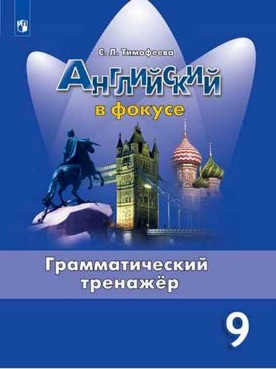 ГеографияАтлас. География. 9 классДубовая ОООО «Дрофа»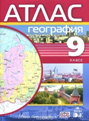 География Контурные карты. География. 9 классДубовая ОООО «Дрофа»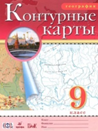 История России Отечественная история 19 векАтласСост. Тороп В.В.АО "Издательство "Просвещение"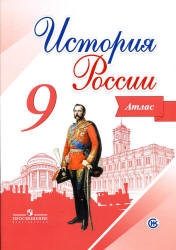 История России Отечественная история 19 векКонтурная картаСост. Тороп В.В.АО "Издательство "Просвещение"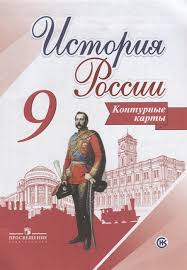 Всеобщая историяАтлас с комплектом контурных картСергей Колпаков Новая история 19 века. 8 класс (!!!!!). Атлас с комплектом контурных карт и заданиями. ФГОСИздательство: АСТ-Пресс, 2020 г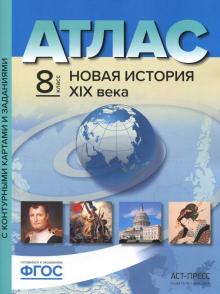 